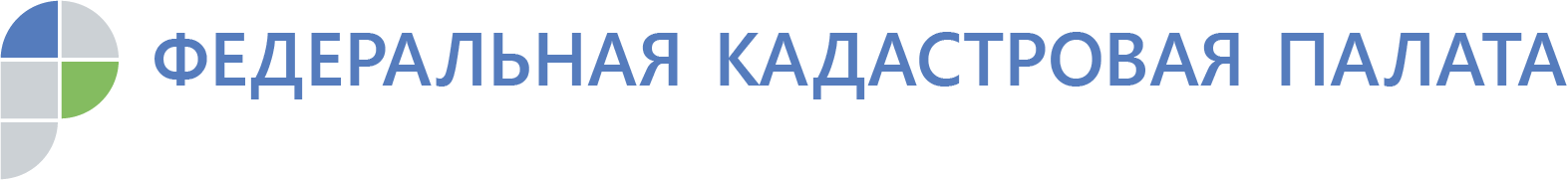 Кадастровая палата Воронежской области приглашает граждан на прием 23 января 2020 года в 10:00 состоится прием граждан в общественной приемной губернатора Воронежской области в Верхнехавском районе, который проведет и.о. директора Кадастровой палаты Воронежской области Ольга Анатольевна Фефелова.Граждане смогут получить ответы по вопросам предоставления государственных услуг Росреестра и узнать: Как поставить на кадастровый учет земельный участок, жилой или садовый дом? Каким способом можно направить запрос о предоставлении сведений, содержащихся в реестре недвижимости? Каков порядок исправления технических ошибок? Куда обраться с заявлением о снятии с кадастрового учета? Прием будет проводится по адресу: Воронежская область, Верхнехавский район, с. Верхняя Хава, ул. 50 лет Октября, 17 «а».Приглашаем заинтересованных граждан предварительно записаться на прием по телефону: 8(473) 437-19-87.Контакты для СМИ Кадастровая палата Воронежской областител.: 8 (473) 327-18-92 (доб. 2429)press@36.kadastr.ru